Správa o činnosti a hospodáreníObčianskeho združenia Materina dúška  za rok 2010PROGRAMOVÁ ČASŤ Názov a sídlo organizácie:    OZ Materina dúška                                                Sološnica 493 Dátum vzniku: 4.2.2009 IČO: 42138582DIČ: 2022761444Štatutárny zástupca: Počet členov  : 9Počet zamestnancov : 0  OBSAH  PROGRAMOVEJ ČASTI :Informácie o združení Prezentácia združenia Činnosť v roku 2010ProjektyPlány združeniaPartneri _____________________________________________________________________________________Informácie o združení      OZ Materina dúška bolo zriadené   zápisom na MV  SR dňa 4.2.2009. Združenie vzniklo za účelom -  podporovať kultúrnosť, vzdelanosť, tvorivosť a informačnú vzdelanosť občanov          -  podporovať zdravý  štýl života a ochraňovať životné prostredie  .    Tieto ciele majú byť  napĺňané najmä formou           A,  realizácie vzdelávacích a kultúrno-spoločenských  , športových  a výchovno – vzdelávacích podujatí,       podpora  zdravého životného štýlu a prostredia, výmenou odborných skúseností v oblasti rozvíjania           vzdelania  organizovaním seminárov, kurzov, prednášok .   B )  organizácia voľno - časových aktivít a motivácií k tvorivej činnosti – tvorivé dielne,            workshopy, súťaže, výstavy, stretnutia klubového typu,    2.   Prezentácia združenia Našu  činnosť  prezentujeme na  informačnej tabuly v strede obce , obecným rozhlasom , článkami v regionálnej tlači a na internetových stránkach obce  a združenia : www.solosnica.sk,  www.materinaduska.sk .Činnosť v roku 2010Základnou prioritou OZ Materina dúška  v r. 2010 bolo zabezpečiť činnosť  klubovne dva krát týždenne .Okrem pravidelnej činnosti klubovne sme  zabezpečovali  kultúrny program pre deti počas  obecných kultúrnych akcií, zorganizovali sme  dva  Denné detské tábory, Papučkovú noc, Kvetinovú , Vianočnú a Zemiakovú dielňu  a zapojili sme sa do celoslovenskej kampane Objav mlieko  - distribúciou časopisu Objav mlieko a akciou Môj hrnček mlieka . Začali sme organizovať detské oslavy a stretnutia pre mamičky a budúce mamičky.  Zrealizovali sme  projekty  Terasa 2 v 1  ,  Nenudím sa – tvorím !  a Obe ruky pravé  , ktorý pokračuje do júna 2011 .  V spolupráci s kultúrnou komisiou pri OÚ Sološnica sme organizovali Teplákový bál .V spolupráci s OÚ Sološnica sme  iniciovali detské  zastupiteľstvá, na ktorých deti podávajú návrhy pani starostke na  kultúrne podujatia  pre deti .  Činnosť  v roku 2010  sme mohli zabezpečiť aj vďaka zmluve s ÚPSVaR  Malacky,  ktorá nám poskytla nezamestnané osoby  na dobrovoľnícku prácu 20 hodín týždenne. AKCIE JANUÁR  -    Distribúcia  časopisu Objav mlieko                        Realizácia projektu Nenudím sa - tvorím ! FEBRUÁR –  Ihrisko plné snehuliakov                       Pokračovanie projektu  Nenudím sa – tvorím! MAREC         Noc s Andersenom  -  zúčastnených 54 detí                       Jarný detský tábor                      Detské zastupiteľstvo                      Pokračovanie projektu  Nenudím sa – tvorímAPRÍL           Pokračovanie projektu  Nenudím sa – tvorím                     Realizovanie projektu Terasa  2 v 1 MÁJ             Kvetinová dielňa                     Pokračovanie projektu  Nenudím sa – tvorímJÚN             Papučková noc                     Ukončenie projektu Nenudím sa – tvorím  !                    ukončenie projektu Terasa  2 v 1                    distribúcia časopisu Objav mlieko JÚL              3. Denný detský tábor                     Detské zastupiteľstvo                     Môj hrnček mlieka AUGUST     Začiatok realizácie  projektu  Obe ruky pravé  SEPTEMBER    distribúcia časopisu Objav mlieko      Realizácia  projektu Obe ruky pravé OKTÓBER          Krumpolová dielňa                           Kurz decoupage – pre dospelých                               Realizácia  projektu Obe ruky pravé NOVEMBER     Teplákový bál – spoluorganizácia                              Realizácia  projektu Obe ruky pravéDECEMBER    Vianočková dielňa                          distribúcia 4. čísla časopisu Objav mlieko                          Realizácia  projektu Obe ruky pravé4.ProjektyV roku 2010 bolo vypracovaných celkom 8 projektov .Zamerané boli na, technické a materiálne zabezpečenie činnosti OZ a na realizáciu voľno-časových aktivít.,  a na tradičné  regionálne recepty Podporené boli 4projekty . Tri z nich  v celkovej výške   3595 € už sú ukončené alebo rozbehnuté , jeden  - Klubovňa  - miesto pre všetkých v hodnote 1100 eur  sa bude realizovať v roku 2011 .  Projekt je zameraný na zmeny v interiéry  klubovne  . Prehľad  podaných a realizovaných   projektov v tabuľke Plány Aj naďalej chceme zabezpečovať chod klubovne a zvýšiť jej návštevnosť väčšou propagáciou pripravovaných akcií a rozšírením ponuky  podujatí pre deti a rodičov. Vytvorili sme profil na FB  - Materina dúška Sološnica, kde pravidelne informujeme  o novinkách a akciách . Chceme tiež pokračovať v organizovaní denných táborov , narodeninový osláv a v tvorivých dielňach  počas obecných  podujatí. V spolupráci s   kultúrnou komisiou pripraviť akciu Noc s Andersenom   a Čitateľský maratón . 
Taktiež chceme aj v tomto roku  získavať finančné prostriedky cez rôzne projekty  a nadácie   na  technické vybavenie klubovne  , voľno- časové aktivity   a ekológiu .  Našou snahou bude v roku 2011 dokončiť terasu za KD, získať finančné prostriedky  pre fungovanie tvorivých popoludní   a rozšíriť naše aktivity pre najmenšie deti 6.Partneri V našej činnosti nás  podporuje OÚ Sološnica poskytnutím priestorov v KD, ČSOB a nadačný fond HOLCIM  v nadácii Pontis .Pri organizovaní  akcií spolupracujeme s kultúrnou komisiou  pri OZ Sološnica , MŠ a ZŠ Sološnica a DHZ Sološnica .Finančne a materiálne nás v roku 2010 podporili firmy M M plast  ,  Jozef Čermák Stolárstvo a Saman .Poďakovanie  patrí všetkým dobrovoľníkom . ktorí spolupracovali pri ich  činnosti   a ostatným občanom Sološnice , ktorí majú snahu pomôcť  rozvoju našej obce a nášho regiónu.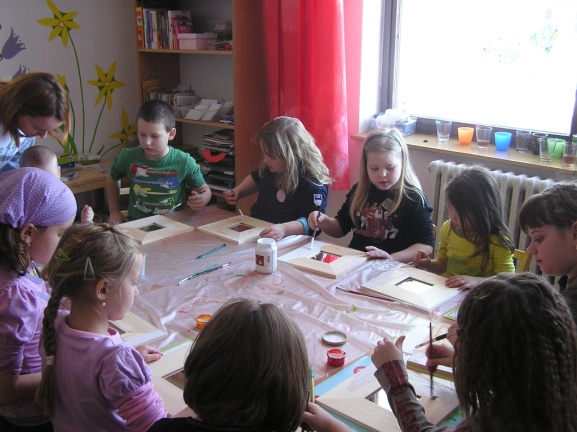 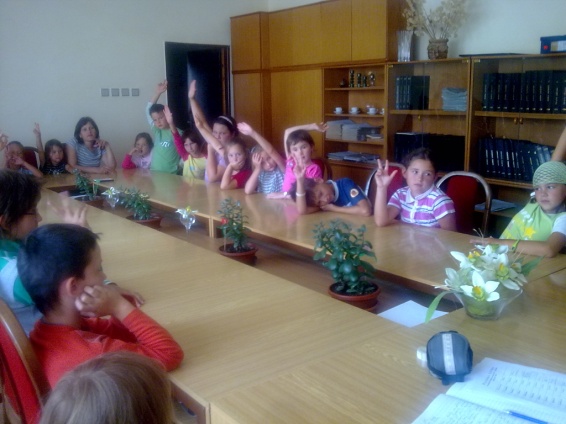 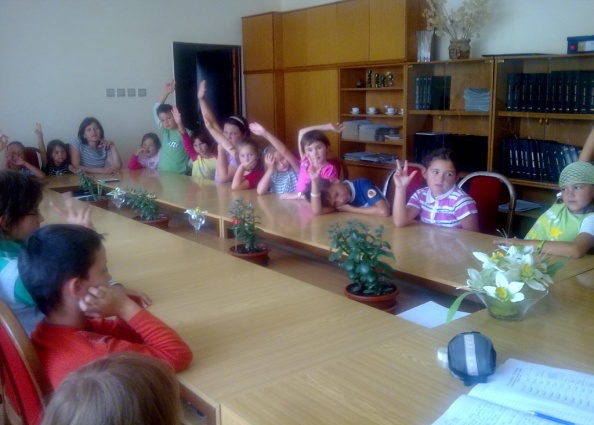 V Sološnici  , 30.1.2011 _________________________Vypracovala Anna Čermáková  _______________________________Terasa 2v1 Zamestnanecký program  ČSOB Podporený   1500€Nenudím sa - tvorímZamestnanecký program HOLCIMPodporený   995 €Človeče poď sa hrať KNB Nepodporený  Sološnické krumpolové recepty SPP Nepodporený Art továreň Zamestnanecký VÚB Nepodporený Obe ruky pravé Cena Holcim Podporený   1100€Otvorme sa pre všetkých Zamestnanecký program  ČSOBNepodporený Klubovňa- miesto pre všetkých Zamestnanecký program Holcim Podporený   1100 €